BİRİM ( PAYLARI EŞİT ) KESİRLERİ KARŞILAŞTIRMAÖRNEK 1:                                						ÖRNEK 2 :                >     >                                                                      							        	                >  >  >                                             NOT: Payı 1 olan kesirlere birim kesir denir. Birim kesirlerde paydası küçük olan daha büyüktür. YAPALIM, ÖĞRENELİM  1. Aşağıdaki payları eşit kesirleri ( birim kesirleri) örnekleri inceledikten sonra  büyükten  küçüğe doğru sıralayınız.                                 >     >                                           >     >                                   >     >                                                    >     >                                   >     >                                             >     >                                                           >     >                                            >     >   2.  Aşağıdaki paydaları eşit kesirleri küçükten büyüğe doğru sıralayınız.      ,       ,              <     <                                        <     <           	 <     <  	                          <     <                     <     <  	                              <     <                       <     <                                           <     <  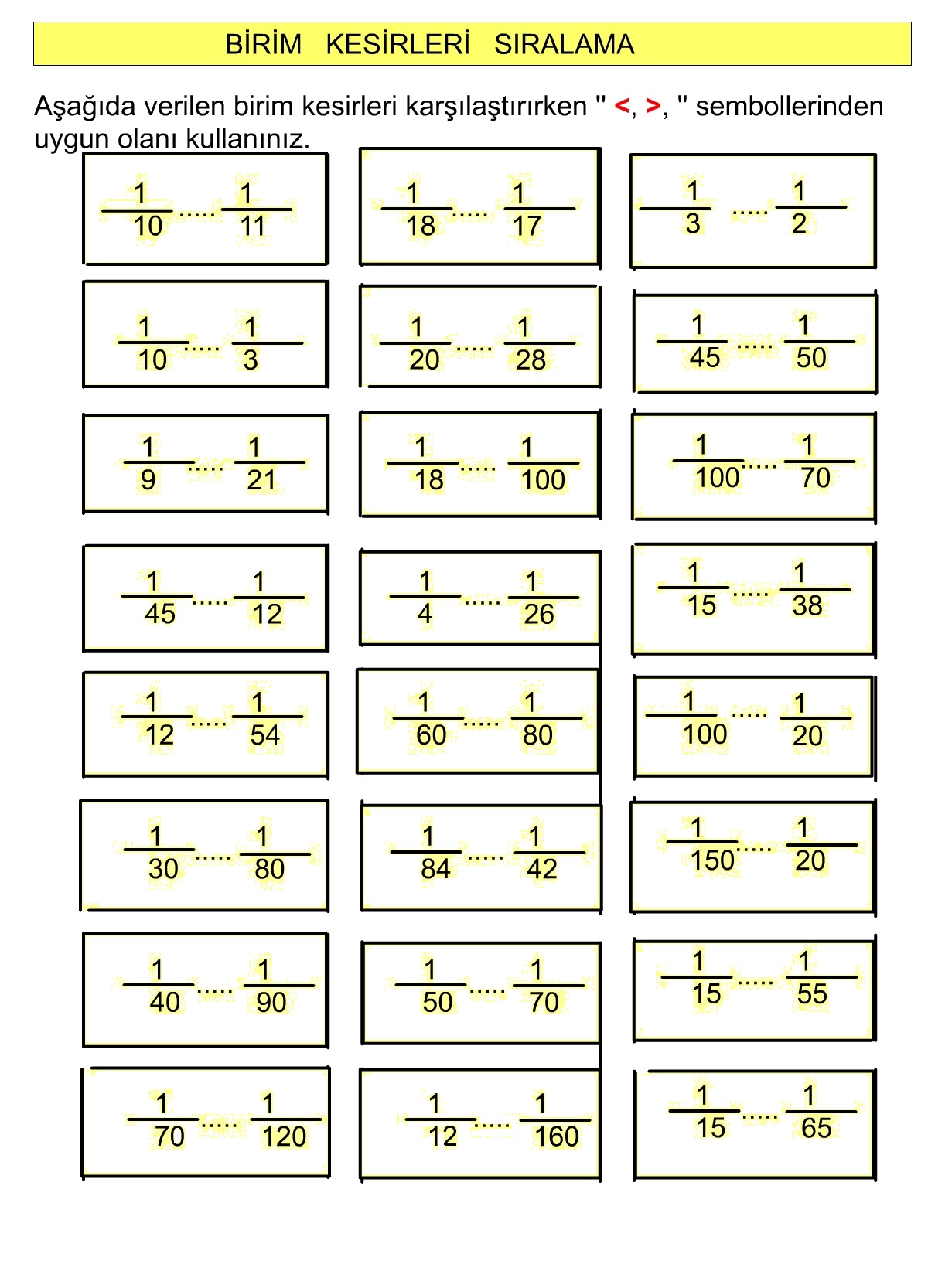 TÜRKÇE TESTİnsan yaratılış İtibarı ile sevmeye ve sevilmeye ihtiyaç duyar. Yeni doğan bebek, anne sevgisine muhtaçtır. Ailede sevgi gören çocuk, sağlıklı ve mutlu olarak yetişir, hayatta başarılı olur.(1., 2., 3.  soruları parçaya göre cevaplayın.)1.İnsan yaratılış gereği neye ihtiyaç duyar?A)Sevmeye ve sevilmeye   C)Mutlu bir yaşam sürmeye B)Güzel yiyecekler yemeye D)Lüks bir yerde yaşamaya2.Yeni doğan bir bebek neye muhtaçtır?A)Arkadaş çevresine        B)Yemek yemeğe        C)Oyun oynamaya             D)Anne sevgisine 3.Bir çocuğun hayatta başarılı olması için ne gerekir?A)Çok çalışması      B) Ailede sevgi görmesi   C) Planlı çalışması   D)Arkadaşları tarafından sevilmesi4.“Kesmek” kelimesi aşağıdaki cümlelerin hangisinde diğerlerinden farklı bir anlamda kullanılmıştır?A) Onunla ilişkimi kesmem gerekiyor.                         B) Ağacın bazı dallarını kestiler.C) Kağıttan küçük parçalar kestiler.                                D) Pastayı kesip herkese dağıttı.5.Aşağıdaki cümlelerin hangisinde “çekmek” sözcüğü mecaz anlamda kullanılmıştır?A) Bozulan aracı çekici ile çektiler.                             B) Odanın kapısını yavaşça çekip çıktım.C) Koltuğu pencerenin kenarına çekelim.                                 D) Kardeşimin yaramazlığından çok çektik.6. Aşağıdakilerden hangisi cümle değildir?A) Geliyorum         B) Anneme yemek yaparken                  C) Çok susadım          D) Gürültü yapmayınız7. Aşağıdakilerden hangisi soru cümlesidir?A) Neden geç geldiğini anlatmadı                                B) Nasıl çizdiğini bana da gösterC) Niçin bu kadar güldünüz                                                    D) Ne kadar çok elbisen var8.“Babam koltuğunda ………. okuyor, bende odamda ödevimi …………….. .”Cümlesinde noktalı yerlere sırasıyla aşağıdakilerden hangisi yazılabilir?A) gazete – yapıyorum    B) kitap – dinliyorum                     C) müzik – yapıyorum   D) yapıyorum – kitap9. Aşağıdakilerden hangisi anlamlı ve kurallı bir cümledir?A) Yola çıktılar gün doğmadan.                                      B) Ömer bugün okula gelmedi.C) Yorgunluktan ayaklarım şiştiler.                                          D) Dışarıda bekledi akşama kadar ablam.10. “Hafta sonu ablam alışverişe gidecek.” Cümlesinde aşağıdakilerden hangisinin cevabını bulamayız?A) Nasıl       B) Kim     C) Ne zaman	     D) Nereye11. Aşağıdakilerden hangisi farklı grupta yer alır?A) beyaz – siyah	     B) aç – tok                                 C) kabiliyet – yetenek	     D) genç – yaşlı12.Aşağıdaki cümlelerin hangisinden virgülü kaldırırsak cümlenin anlamı değişir?A )Demet, ablasının söylediklerini dikkatle dinledi.             B) Ömer, lunaparka gideceği için çok heyecanlıydı.C) Can ile Murat, annelerinin elini tuttular.                               D) Arkadaşım, beni kapının önünde bekliyor.13. Aşağıdaki cümlelerden hangisinin sonuna diğerlerinden farklı bir noktalama işareti konulmalıdır?A) Hangi kitapların gerekli olduğunu bana söyle                  B) Niçin çalışmak zorunda olduğunuzu sanırım anladınız C) Dün okula neden gelmediğini bize anlatmalısın                       D) Arkadaşınızın doğum gününde neler yaptınız14. Aşağıdaki cümlelerin hangisinde yazım yanlışı yapılmamıştır?A) Deyerli bir misafirimiz geldi.                                  B) Profesör olan dayım İstanbul’a gitti.C) Basgetbol oynayalım.                                                           D) Matematik dersinde üçkenleri işledik.15. Aşağıdaki cümlelerin hangisinde zıt anlamlı kelimeler bir arada yer almaktadır?A) Günden güne kötüye gidiyor.                                      B) Çok eğlenceli bir oyun.C) Yaşlı genç demeden herkesi çağırdılar.                                 D) Mutluluğu gözlerinden okunuyordu.16.Aşağıdaki altı çizili kelimelerden hangisi mecaz anlamda kullanılmıştır?A) Cam kırılgan bir maddedir.                                       B) Bazı maddeler ağır kokabilir.C) Taş suda batan maddelerdendir.                                       D)Saydam madde; ışığı geçiren maddelere denir.17. “koy” kelimesi aşağıdakilerden hangisinde farklı anlamda kullanılmıştır?A) Eşyaları yerine koymalısın.  B) Gemi koya yanaştı.     C) Kitabı dolaba koy.    D) Defterini çantana koy.18.Hangisinde abartılı bir ifade vardır?A) Kalemini kaybedince çok üzüldü.                                  B) Hediyeyi görünce çok sevindi.C) Korkudan ödü patladı.                                                      D) Haberi duyunca hepimiz çok üzüldük.19.Aşağıdaki cümlelerin hangisinde terim anlamı ile kullanılmış bir sözcük vardır?A. Oyuncaklarımı sepete koydum.                                      B. Elbiselerimi askıya astım.C. Vadide birçok ağaç çeşidi var.                                      D. Evimizin bahçesine kulübe yaptık.20. Aşağıdaki cümlelerin hangisinde karşılaştırma yapılmıştır?A. Emrah bahçede top oynuyor.                                       B. Annem domates ve havuç almış.C. Sokaklar çok sessizdi.                                              D. Bu yıl kiraz ağaçları daha çok meyve verdi.21.  Aşağıda verilenlerden hangisi deyim değildir?A. ikişer ikişer dağıtmak        B. göz kulak olmak        C. el ele vermek                     D. boş bulunmak22. Aşağıdaki cümlelerin hangisinde büyük harflerin kullanımı ile ilgili bir yanlışlık     yapılmıştır?A. Millî Eğitim Bakanlığı bu yıl okulları geç açacak.   B. Kurtuluş Savaşı Atatürk'ün önderliğinde kazanıldı.                                                       C. Atatürk 10 Kasım 1938'de hayata gözlerini kapadı.   D. Ablam bana Atatürk şiirleri adlı bir kitap  aldı.                                       23.  Aşağıdaki cümlelerin hangisinde sebep sonuç ilişkisi vardır?A. Ahmet çantasını annesine verdi.                                      B. Erzurum soğuk bir şehirdir.C. Güzel hikâyeler yazdığı için ödül aldı.                             D. Ahmet ile Mehmet uçurtma uçuruyor.24.  Aşağıdaki cümlelerin hangisinde nokta yanlış yerde kullanılmıştır?A. Toplantı 13.00'te başladı.                                   B. Türk Dil Kurumu, 1932 yılında kurulmuştur.C. Cumhuriyet Mah.  Selvi S. 12 numarada oturuyoruz.D. Gelecek yıl 5. inci sınıfta okuyacağım.25. "Artık yoktur esirlik" dizesindeki altı çizili sözcüğün eş anlamlısı hangi cümlede kullanılmıştır?A.  Uzun yıllar tutsaklarla yaşadım.                                  B.  Hiçbir şeye esir olmayalım.C. Özgürlüğümü hiçbir şeye değişmem.                                  D. Şiirlerinde esaretten çok bahsetmiş.26. Aşağıdaki cümlelerin hangisinde sebep sonuç ilişkisi yoktur?A.  Babasının geleceğini öğrenince çok sevindi.                   B.  Melih hızlı koşunca yoruldu.C. Yolda beni gördü ama konuşmadı.                                  D. Soğuk su içince hasta oldu.27. Aşağıdakilerden hangisi tür adıdır? A) Burak    B) Kitap	C) Ankara     D) Kızılırmak      28.Aşağıdaki cümlelerin hangisinde, altı çizili sözcüğün zıt anlamlısı yoktur?A.  Oyunda, Elif birinci oldu.                                             B.  Yunus iki yanlış yaptı.C. Çelenin beş doğrusu vardı.                                                   D.  Melih sevinçten uçuyordu.29."Ara" sözcüğü hangi cümlede farklı anlamda kullanılmıştır?A. Okul ile ev arasında gidip geliyor.                              B.  Ali ile Mehmet küsünce ben arada kaldım.C. Kedi araba ile duvar arasına sıkışmış.                         D. Konya- Ankara arası o kadar uzak değil.30. Aşağıdaki cümlelerin hangisinin sonuna  nokta konulmalıdır?   A) Sular mı aktı     B) Mektubunu okuyamadım              C) Hangi ev sizin  D) Okumayı bilmez olur muyum  31.  “Hey Ömer ( ) Bu gün okula gelecek misin ( )” cümlesinde boş bırakılan yerlere sırayla hangi noktalama işaretleri getirilmelidir? 
  A) ( ,) (!)       B) (!) (.)	C) (! ) (?)      D) (,) (?)32. Aşağıdaki cümlelerin hangisinin sonuna soru işareti (?) konması gerekir? A) Hangi konuları anlamadığını  öğretmenine sor         B) Bu akşam gelecek mi,  gelmeyecek mi bilmiyorumC) Niçin başarısız olduğunuzu  anlatınız                                 D) Müzik dersini çok sevdiğiniz için  mi seçtiniz33. Aşağıdaki cümlelerin hangisinde ‘’karşılaştırma’’ söz konusudur?A) İşi bitirmek için sabahlara kadar çalıştı.                              B) Onun kadar çalışmadığını biliyorduk.C) Bahçeye kadar yürüyerek gittiler.                                         D) O kadar ısrar etti ki anlatamam.34.“ kırmak” kelimesi hangi cümlede mecaz anlamıyla kullanılmıştır?                                                         A)  Şişenin kapağını çok sıkarsan şişe kırılabilir.                 B)  Kaba konuşmaların kalbimi kırıyor. C) Tabakları kırmadan masaya götür.                                   D) Arkadaşının kalemini kırınca mutlu oldun mu? 35.Aşağıdaki cümlelerin hangisinde eş sesli sözcük kullanılmamıştır?A)Bülent yüzmeye gitti B)Fırından üç ekmek alıp yediC)İki bardak çay alıp gitti D)Köyden geleli iki sene oldu36.Aşağıdaki cümlelerin hangisinde neden-sonuç  ilişkisi yoktur?A)Okula geç kalmamak için erken yola çıkmış,B)Aceleci davrandığından kitapları orada unutmuşC)Öfkelendiği için yüzü daha çok kızardıD)Zamanım olursa seni ararım